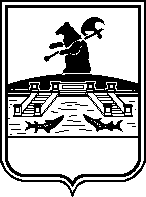 Администрация городского округа город РыбинскЯрославской областиПОСТАНОВЛЕНИЕот_________________                                                                                 №_________ О предоставлении разрешения на отклонение от предельных  параметров  разрешенного строительства, реконструкции объекта капитального строительстваНа основании заявления директора ООО «Автотехнология» Новикова Евгения Владимировича, руководствуясь статьей 40 Градостроительного кодекса Российской Федерации, Уставом городского округа город Рыбинск Ярославской области, Положением о порядке организации и проведения публичных слушаний в городском округе город Рыбинск, утвержденным решением Муниципального Совета городского округа город Рыбинск от 16.02.2006 № 16 (в редакции решения Муниципального Совета городского округа город Рыбинск от 24.12.2015 № 107), постановлением Администрации городского округа город Рыбинск от 24.10.2017 № 3020 «Об утверждении административного регламента предоставления муниципальной услуги», учитывая заключение о результатах публичных слушаний от 26.11.2020 по проекту решения о предоставлении разрешения на отклонение от предельных параметров разрешенного строительства, реконструкции объектов капитального строительства по адресу: Ярославская область, городской округ город Рыбинск, город Рыбинск, улица Волжская набережная, земельный участок 22: увеличение максимального процента застройки в границах земельного участка с 30% до 50%, уменьшение минимальной доли озеленения от площади земельного участка с 70 % до 15%, рекомендации комиссии по подготовке проекта Правил землепользования и застройки городского округа город Рыбинск от 09.12.2020,ПОСТАНОВЛЯЮ:Предоставить разрешение на отклонение от предельных параметров разрешенного строительства, реконструкции объектов капитального строительства по адресу: Ярославская область, городской округ город Рыбинск, город Рыбинск, улица Волжская набережная, земельный участок 22: увеличение максимального процента застройки в границах земельного участка с 30% до 50%, уменьшение минимальной доли озеленения от площади земельного участка с 70% до 15%. Опубликовать настоящее постановление в газете «Рыбинские известия» и разместить на официальном сайте Администрации городского округа город Рыбинск.Контроль за исполнением настоящего постановления возложить на первого заместителя Главы Администрации.Глава городского округагород Рыбинск					                                                Д.В. ДобряковСОГЛАСОВАНО:Первый заместитель Главы Администрации				М.Б. БыковДиректор Департамента архитектурыи градостроительства							          В.А. НелидоваНачальник юридического отдела Администрациигородского округа город Рыбинск					          Е.А. ВетроваПервый заместитель директораДепартамента архитектуры и градостроительства			Л.М. Шакирова Консультант-юрист отдела правовогорегулирования и эстетики городской средыДепартамента архитектуры и градостроительства			Л.А. МауринаИсполнитель: главный специалист отдела градостроительного планирования и информационных систем обеспечения градостроительной деятельности Департамента архитектуры и градостроительства			А.В. Бодуновател. 28-32-70РАССЫЛКАПервый заместитель Главы Администрации                                        – 1 экз.Отдел делопроизводства и документооборота				– 2 экз.Пресс-служба 									– 1 экз.Департамент архитектуры и градостроительства			– 3 экз.